Harvey County 4-H Development Fund Scholarship Application4-H Member Name: __________________________________________4-H Club: _______________________________Age: _________________________________________ Years of 4-H Membership: ______________________________Have you received a 4-H Development Fund Scholarship before? ____________________________________________I plan to use my scholarship for: _______________________________________________________________________Please write a paragraph for each of the following questions:Return scholarship applications to the Harvey County Extension office or by e-mail to ajanzen@ksu.edu.        Scholarship deadlines vary. Check with the Harvey County Extension Office for specific deadlines. 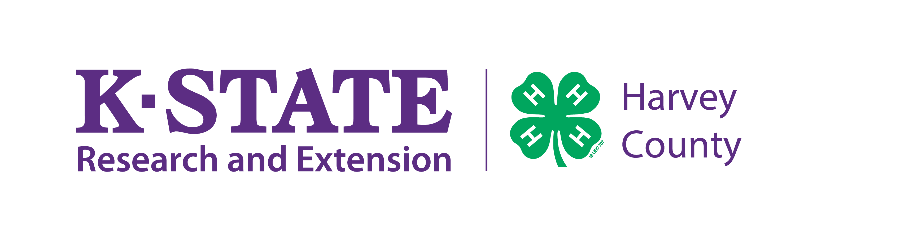   Kansas State University is committed to making its services, activities and programs accessible to all participants. If you have special requirements due to a physical, vision, or hearing disability, contact KSRE Harvey County, (316) 284-6930.  K-State Research and Extension is an equal opportunity provider and employer. 